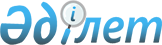 О бюджете Кунарлинского сельского округа Бородулихинского района на 2023-2025 годыРешение маслихата Бородулихинского района области Абай от 30 декабря 2022 года № 26-11-VII.
      В соответствии с пунктом 2 статьи 9-1, пунктом 2 статьи 75 Бюджетного кодекса Республики Казахстан, подпунктом 1) пункта 1 статьи 6 Закона Республики Казахстан "О местном государственном управлении и самоуправлении в Республике Казахстан" и решением Бородулихинского районного маслихата от 21 декабря 2022 года № 25-2-VII "О районном бюджете на 2023-2025 годы", Бородулихинский районный маслихат РЕШИЛ:
      1. Утвердить бюджет Кунарлинского сельского округа на 2023-2025 годы согласно приложениям 1, 2, 3 соответственно, в том числе на 2023 год в следующих объемах:
      1) доходы – 46817 тысяч тенге, в том числе:
      налоговые поступления – 4804 тысяч тенге;
      неналоговые поступления – 0 тенге;
      поступления от продажи основного капитала – 0 тенге;
      поступления трансфертов – 42013 тысяч тенге;
      2) затраты – 47442,5 тысяч тенге;
      3) чистое бюджетное кредитование – 0 тенге;
      4) сальдо по операциям с финансовыми активами – 0 тенге;
      5) дефицит (профицит) бюджета – -625,5 тысяч тенге;
      6) финансирование дефицита (использование профицита) бюджета – 625,5 тысяч тенге, в том числе:
      используемые остатки бюджетных средств – 625,5 тысяч тенге.
      Сноска. Пункт 1 в редакции решения Бородулихинского районного маслихата области Абай от 08.12.2023 № 12-5-VIII (вводится в действие с 01.01.2023).


      2. Предусмотреть объем бюджетной субвенции, передаваемой из районного бюджета в бюджет Кунарлинского сельского округа на 2023 год в сумме 26686 тысяч тенге. 
      3. Предусмотреть в бюджете Кунарлинского сельского округа на 2023 год целевые текущие трансферты из районного бюджета в сумме 15327 тысяч тенге.
      Сноска. Пункт 3 в редакции решения Бородулихинского районного маслихата области Абай от 08.12.2023 № 12-5-VIII (вводится в действие с 01.01.2023).


      4. Настоящее решение вводится в действие с 1 января 2023 года. Бюджет Кунарлинского сельского округа на 2023 год
      Сноска. Приложение 1 в редакции решения Бородулихинского районного маслихата области Абай от 08.12.2023 № 12-5-VIII (вводится в действие с 01.01.2023). Бюджет Кунарлинского сельского округа на 2024 год Бюджет Кунарлинского сельского округа на 2025 год
					© 2012. РГП на ПХВ «Институт законодательства и правовой информации Республики Казахстан» Министерства юстиции Республики Казахстан
				
      Секретарь районного маслихата 

У. Майжанов
Приложение 1 к решению
Бородулихинского районного
маслихата
от 30 декабря 2022 года
№ 26-11-VII
Категория
Категория
Категория
Категория
Сумма (тысяч тенге)
Класс
Класс
Класс
Сумма (тысяч тенге)
Подкласс
Подкласс
Сумма (тысяч тенге)
Наименование доходов
Сумма (тысяч тенге)
1.ДОХОДЫ
46817
1
Налоговые поступления
4804
01
Подоходный налог
654
2
Индивидуальный подоходный налог
654
04
Налоги на собственность 
4096
1
Налоги на имущество
89
3
Земельный налог
17
4
Налог на транспортные средства
3790
5
Единый земельный налог
200
05
Внутренние налоги на товары, работы и услуги
200
3
Поступления за использование природных и других ресурсов
54
2
Неналоговые поступления
0
3
Поступления от продажи основного капитала
0
4
Поступления трансфертов
42013
02
Трансферты из вышестоящих органов государственного управления
42013
3
Трансферты из районного (города областного значения) бюджета 
42013
Функциональная группа
Функциональная группа
Функциональная группа
Функциональная группа
Функциональная группа
Сумма (тысяч тенге)
Функциональная подгруппа
Функциональная подгруппа
Функциональная подгруппа
Функциональная подгруппа
Сумма (тысяч тенге)
Администратор бюджетных программ
Администратор бюджетных программ
Администратор бюджетных программ
Сумма (тысяч тенге)
Программа
Программа
Сумма (тысяч тенге)
Наименование
Сумма (тысяч тенге)
II. ЗАТРАТЫ
47442,5
01
Государственные услуги общего характера
27537,9
1
Представительные, исполнительные и другие органы, выполняющие общие функции государственного управления
27537,9
124
Аппарат акима города районного значения, села, поселка, сельского округа
27537,9
001
Услуги по обеспечению деятельности акима города районного значения, села, поселка, сельского округа
27537,9
 07
Жилищно-коммунальное хозяйство
8858,6
3
Благоустройство населенных пунктов
8858,6
124
Аппарат акима города районного значения, села, поселка, сельского округа
8858,6
008
Освещение улиц в населенных пунктах
8480,6
009
Обеспечение санитарии населенных пунктов
378
12
Транспорт и коммуникации
11046
1
Автомобильный транспорт
11046
124
Аппарат акима города районного значения, села, поселка, сельского округа
11046
013
Обеспечение функционирования автомобильных дорог в городах районного значения, селах, поселках, сельских округах
11046
III .Чистое бюджетное кредитование
0
IV. Сальдо по операциям с финансовыми активами
0
V. Дефицит (профицит) бюджета
-625,5
VI. Финансирование дефицита (использование профицита) бюджета
625,5
8
Используемые остатки бюджетных средств
625,5
01
Остатки бюджетных средств
625,5
1
Свободные остатки бюджетных средств
625,5Приложение 2 к решению
Бородулихинского районного
маслихата
от 30 декабря 2022 года
№ 26-11-VII
Категория
Категория
Категория
Категория
Сумма (тысяч тенге)
Класс
Класс
Класс
Сумма (тысяч тенге)
Подкласс
Подкласс
Сумма (тысяч тенге)
Наименование доходов
Сумма (тысяч тенге)
1.ДОХОДЫ
32388
1
Налоговые поступления
5213
01
Подоходный налог
900
2
Индивидуальный подоходный налог
900
04
Налоги на собственность 
4257
1
Налоги на имущество
90
3
Земельный налог
18
4
Налог на транспортные средства
3941
5
Единый земельный налог
208
05
Внутренние налоги на товары, работы и услуги
56
3
Поступления за использование природных и других ресурсов
56
2
Неналоговые поступления
0
3
Поступления от продажи основного капитала
0
 4
Поступления трансфертов
27175
02
Трансферты из вышестоящих органов государственного управления
27175
3
Трансферты из районного (города областного значения) бюджета 
27175
Функциональная группа
Функциональная группа
Функциональная группа
Функциональная группа
Функциональная группа
Сумма (тысяч тенге)
Функциональная подгруппа
Функциональная подгруппа
Функциональная подгруппа
Функциональная подгруппа
Сумма (тысяч тенге)
Администратор бюджетных программ
Администратор бюджетных программ
Администратор бюджетных программ
Сумма (тысяч тенге)
Программа
Программа
Сумма (тысяч тенге)
Наименование
Сумма (тысяч тенге)
II. ЗАТРАТЫ
32388
01
Государственные услуги общего характера
26998
1
Представительные, исполнительные и другие органы, выполняющие общие функции государственного управления
26998
124
Аппарат акима города районного значения, села, поселка, сельского округа
26998
001
Услуги по обеспечению деятельности акима города районного значения, села, поселка, сельского округа
26998
 07
Жилищно-коммунальное хозяйство
1994
3
Благоустройство населенных пунктов
1994
124
Аппарат акима города районного значения, села, поселка, сельского округа
1994
008
Освещение улиц в населенных пунктах
1599
009
Обеспечение санитарии населенных пунктов
395
12
Транспорт и коммуникации
3396
1
Автомобильный транспорт
3396
124
Аппарат акима города районного значения, села, поселка, сельского округа
3396
013
Обеспечение функционирования автомобильных дорог в городах районного значения, селах, поселках, сельских округах
3396
III .Чистое бюджетное кредитование
0
IV. Сальдо по операциям с финансовыми активами
0
V. Дефицит (профицит) бюджета
0
VI. Финансирование дефицита (использование профицита) бюджета
0Приложение 3 к решению
Бородулихинского районного
маслихата
от 30 декабря 2022 года
№ 26-11-VII
Категория
Категория
Категория
Категория
Сумма (тысяч тенге)
Класс
Класс
Класс
Сумма (тысяч тенге)
Подкласс
Подкласс
Сумма (тысяч тенге)
Наименование доходов
Сумма (тысяч тенге)
1.ДОХОДЫ
33726
1
Налоговые поступления
5474
01
Подоходный налог
990
2
Индивидуальный подоходный налог
990
04
Налоги на собственность 
4426
1
Налоги на имущество
93
3
Земельный налог
19
4
Налог на транспортные средства
4098
5
Единый земельный налог
216
05
Внутренние налоги на товары, работы и услуги
58
3
Поступления за использование природных и других ресурсов
58
2
Неналоговые поступления
0
3
Поступления от продажи основного капитала
0
 4
Поступления трансфертов
28252
02
Трансферты из вышестоящих органов государственного управления
28252
3
Трансферты из районного (города областного значения) бюджета 
28252
Функциональная группа
Функциональная группа
Функциональная группа
Функциональная группа
Функциональная группа
Сумма (тысяч тенге)
Функциональная подгруппа
Функциональная подгруппа
Функциональная подгруппа
Функциональная подгруппа
Сумма (тысяч тенге)
Администратор бюджетных программ
Администратор бюджетных программ
Администратор бюджетных программ
Сумма (тысяч тенге)
Программа
Программа
Сумма (тысяч тенге)
Наименование
Сумма (тысяч тенге)
II. ЗАТРАТЫ
33726
01
Государственные услуги общего характера
28093
1
Представительные, исполнительные и другие органы, выполняющие общие функции государственного управления
28093
124
Аппарат акима города районного значения, села, поселка, сельского округа
28093
001
Услуги по обеспечению деятельности акима города районного значения, села, поселка, сельского округа
28093
 07
Жилищно-коммунальное хозяйство
2083
3
Благоустройство населенных пунктов
2083
124
Аппарат акима города районного значения, села, поселка, сельского округа
2083
008
Освещение улиц в населенных пунктах
1670
009
Обеспечение санитарии населенных пунктов
413
12
Транспорт и коммуникации
3550
1
Автомобильный транспорт
3550
124
Аппарат акима города районного значения, села, поселка, сельского округа
3550
013
Обеспечение функционирования автомобильных дорог в городах районного значения, селах, поселках, сельских округах
3550
III .Чистое бюджетное кредитование
0
IV. Сальдо по операциям с финансовыми активами
0
V. Дефицит (профицит) бюджета
0
VI. Финансирование дефицита (использование профицита) бюджета
0